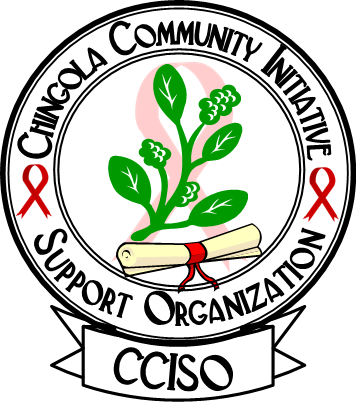 ORGANIZATIONALPROFILE.ForCHINGOLA COMMUNITY INITIATIVE SUPPORT ORGANIZATION (CCISO).PO Box 10994 CHINGOLA. Zambia 10101 Tel: 260.212.313.875 +260.966.902.954. Email: ccisoka@gmail.com Website: www.chingola.webs.comWHO WE ARE Chingola Community Initiative Support Organization (CCISO) was established in 2002, and was registered with Registrar of Societies Zambia as a national NGO in 2006. CCISO aims to have a model of community participation, where the vulnerable in the society are educated, equipped and empowered with knowledge and life skills, so that they become equal partners in community development, decision making and resource allocation, both at community and national levels. It is our believe that all people should be presented with the evidence-based facts about all different choices they can make regarding their sexuality, and be provided access to quality and affordable information on HIV/AIDS, Environmental sustainability and Skills Training and Education. CCISO therefore aims to empower men, women and young people, with knowledge and skills which promotes healthy sexual and reproductive health behavior, and prevents HIV and AIDS infection, STIs and unplanned pregnancies. Fundamental to the work of CCISO is the provision of Skills in Carpentry, Tailoring and Catering (food production) courses in order to fight the issues of poverty. We carry out Developmental, Environmental, Gender equality and Anti-Gender-based Violence programs. Hence CCISO not only seeks to promote healthy sexual behavior and access to services and contraceptives, but also the greater and more effective participation of people in national development goals. This means that skills such as leadership, lobby and advocacy is part of the community training activities conducted by CCISO, so as to empower them to advocate for their own issues. The vision of CCISO is: Chingola Community Initiative Support Organisation envisions improved quality of life for the vulnerable people and those affected by HIV/AIDS and an empowered self sustaining Community in environmental management.The mission of CCISO is: “To Empower, promote, defend and advocate for improved lifestyle for the vulnerable in the community, and to empower them with skills and knowledge to improve their life styles”. OUR STRATEGIES We recognize that men and women must have equal rights responsibilities and opportunities that guarantees an adequate standard for themselves and their families. TARGET GROUP We work with men, women and young people from the Chingola District. In our provision services and information we do not discriminate against anyone on the basis of gender (sex), race, or age.PROGAMMES AREAS Chingola Community Initiative Support Organization’s programmes focus on; Anti -Gender Violence (GBV), Life Skills Training in Carpentry, Tailoring, Carpentry & Catering. Peer Education, Environment, Gender, Leadership Development, Health Education, Advocacy and Adult Education (Literacy). GOVERNANCE CCISO is governed by an Advisory Board elected for a term of three (3) years during the Annual General Meeting while the day-to-day- management of organisation is headed by an Executive Director who is supported by seven (7) members of staff, four part-time staff, (16) sixteen trained peer educators and community volunteers in the projects sites. CCISO exhibits a proven record of fruitful partnerships with other organizations and government departments in the district. More than 5 years of competence and proven record in managing and supporting community led interventions. Over the last five years, CCISO has played a significant in helping the poor women to empower them financially and enabling them to provide a better life for their household members. Currently CCISO is running a skills development centre, providing training in Tailoring, Catering and Adult education, with 15 HIV/AIDS positive trainees.RECENT ACCOMPLISHMENTS CCISO is a recognized Zambian civil society organisation championing ANTI-GENDER-BASED VIOLENCE. The organisation has successfully conducted Sensitization of the community on the evils of Gender based violence. The organization holds open air meetings and carried out sketches drama shows in market places where people were taught not to engage in GVB. The organization set up and implemented a skill training centre where abused women and girls are taught survival skills on home craft (catering), baking , cooking, and other home management, Hygiene and Tailoring.  Some of the trained women and employed  by Guest houses, Hotels and others by tailoring shops.CCISO has trained 70community women in catering, and 52 in tailoring some of whom have been employed in Lounges and guest houses, while others have started their own income generating activities in tailoring.Through the adult education program, support groups have been formed in the communities in Chingola District. The groups are taught and trained  how to deal with GBV and to be able to come out and report it to the authorities.To be able to work with the Zambia Police Service –Victim Support Unit and othe interest groups and stakeholders.We are currently situated  in to Chiwempala area, next to Chiwempala market.who are traders at the market.We have with Luano Peri Urban Development Project (LPDP) which operates in Luano/Kapisha areas and targets vulnerable households that fall below the ultra poverty line and are at the same time labour constrained - those in which adult members of the household are either absent or unable to work because they are disabled, chronically ill, or above the age of 65.CAPACITY OF CCISO TEAM CCISO staff members are trained and have skills, experience in different areas that Include: Anti-Gender Based ViolencePsychosocial Counseling  Life Skills Trainers (Tailoring, Carpentry, Knitting, Catering) Advocacy  Research  Community mobilization  Environmental  Management  Peer Education CCISO (ADVISORY TEAM MEMBERS).1 .Mr. P. N’gambi.2. Mr. D.Masuwa3. Mr. P. Luambula.4. Pastor F.L. Mwenya.5. Pastor Beatrice C.Malama Kaluba (Mrs.)6. Mrs. P.Simate.7. Mr. R. Katebe.8. Mrs. Charity. K. Kondoloni (Mrs.).9. Mr. C. Musole.CISSO TEAM (ADMINISTRATION).Mr. S. Kawilila- Executive Director.Mrs. C.Simbule- Anti-Gender Based Violence Officer (Specialist).Training & Centre Manager.Ms. B. Simunyola-Administrative Secretary.Mr. B. Chungu-Accounts Officer.Mr. R.Kaunda-Projects coordinator-HIV/AIDS (Psychosocial counseling).Mr. I. Banda-Anti-Gender Based Violence Officer.Mr. K. Sekeletu-Skills Trgn.Coordinator.Ms.M.Nambeya-Support staff.Ms.C.Himunzowa-Support staff.Ms.M.Chibwe-Support Staff.Ms.E.Sekeletu-Support staff.PROFILE OF THE ORGANIZATION      (SUMMARY).Name of the NGO: Chingola Community Initiative Support   Organisation (CCISO).Year of establishment:		2006No. / Date of Registration:	ORS/102/21/185, 11th April, 2006.	Type of registration: 		Societies Act Cap 119 of the Laws of ZambiaArea of operation:		Chingola District- All townships.Type of area covered:	Urban and rural areas of Zambia-Chingola District. Organization’s A/no.:           0155101160019Type of Account: 	Savings.Bank Address: 	 CHINGOLA BRANCH,   FINANCE BANKZAMBIA LIMITED, P.O. BOX 11288, CHINGOLA.             